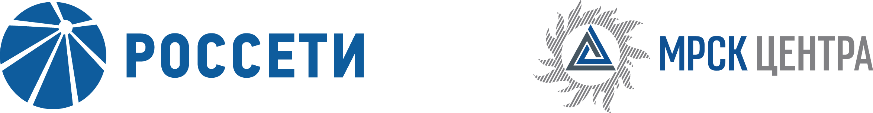 Уведомление №1об изменении условий Извещения (Документации) о проведении запроса цен для заключения Договора на выполнение ПИР по модернизации ПС 110 кВ Бобрышево, ПС 35 кВ Букреевка, ПС 35 кВ Быканово, ПС 35 кВ Быково, ПС 110 кВ Винниково,  ПС 35 кВ Элеватор, ПС 110 кВ Шумаково, ПС 110 кВ Волокно, ПС 35 кВ Шептуховка, ПС 110 кВ Черемошки, ПС 35 кВ Волоконск, ПС 110 кВ Черемисиново, ПС 35 кВ Воробьевка, ПС 35 кВ Чапаевская, ПС 110 кВ Центральная, ПС 35 кВ Воропаево, ПС 110 кВ Высокая, ПС 35 кВ Гастомля, ПС 35 кВ Гахово, ПС 110 кВ Хомутовка, ПС 110 кВ Глушково, ПС 35 кВ Фентисово, ПС 35 кВ Городок, ПС 110 кВ Фатеж, ПС 110 кВ Горшечное, ПС 110 кВ Уютное, ПС 110 кВ Дмитриев, ПС 35 кВ Успенка, ПС 35 кВ Долженково, ПС 110 кВ Троицкая, ПС 110 кВ Теткино, ПС 35 кВ Жданово, ПС 35 кВ Теплицы, ПС 35 кВ Тельмана, ПС 35 кВ Жерновец, ПС 110 кВ Счетмаш, ПС 35 кВ Званное, ПС 110 кВ Золотухино, ПС 110 кВ СТК, ПС 35 кВ Золотухинский КРС, ПС 35 кВ Спасское, ПС 35 кВ Искра, ПС 35 кВ Казанка, ПС 35 кВ Сергиевка, ПС 110 кВ Касторное, ПС 35 кВ Семеновка, ПС 110 кВ Клюква, ПС 35 кВ Рышково, ПС 35 кВ Кобылки, ПС 110 кВ Рыльск, ПС 110 кВ Компрессорная, ПС 110 кВ Кондратовка, ПС 110 кВ Рудная, ПС 35 кВ Коренево, ПС 35 кВ Рубильник, ПС 35 кВ Коровяковка, ПС 35 кВ Ровенка, ПС 110 кВ Котельная, ПС 35 кВ Кремяное, ПС 35 кВ Кульбаки, ПС 35 кВ Куток, ПС 110 кВ Кшень, ПС 110 кВ Лесная, ПС 35 кВ Линец, ПС 110 кВ Лукашевка, ПС 110 кВ Льгов, ПС 35 кВ Любимовка 2, ПС 110 кВ Любостань, ПС 35 кВ М. Каменец, ПС 110 кВ Мантурово, ПС 35 кВ Марково, ПС 110 кВ Марьино, ПС 35 кВ Матвеевка, ПС 35 кВ Меловое, ПС 35 кВ Михайловка, ПС 35 кВ Моква, ПС 35 кВ Мокрушино, ПС 110 кВ Обоянь, ПС 35 кВ Ольговка, ПС 110 кВ Ольховка, ПС 35 кВ Орехово, ПС 35 кВ Осоцкое, ПС 110 кВ Пены, ПС 35 кВ Пены-2, ПС 35 кВ Первоавгустовка, ПС 35 кВ Петренка, ПС 110 кВ Прибор, ПС 35 кВ Разветье, ПС 35 кВ  Афанасьевка, ПС 35 кВ Б. Солдатская 1, ПС 110 кВ Кировская, ПС 110 кВ Беседино, ПС 110 кВ Семёновская, ПС 35 кВ Свобода-Сельская, ПС 35 кВ Амосовка, ПС 35 кВ Бараново, ПС 35 кВ Белица, ПС 35 кВ Бирюковка в части систем телемеханики, РЗА, учета электроэнергии, первичного оборудования и каналов связи (программа АСТУ) для нужд ПАО «МРСК Центра» (филиал «Курскэнерго»),(опубликовано на официальном сайте Российской Федерации для размещения информации о размещении заказов www.zakupki.gov.ru, на электронной торговой площадке ПАО «Россети» www.b2b-mrsk.ru № 1203158 от 07.03.2019 года, а также на официальном сайте ПАО «МРСК Центра» www.mrsk-1.ru в разделе «Закупки»)Организатор запроса цен ПАО «МРСК Центра», расположенный по адресу: РФ, 127018, г. Москва, 2-я Ямская ул., д. 4, (контактное лицо: Ляной Михаил Викторович, контактный телефон (4722) 30-41-49, (495) 747-92-92), на основании протокола от 15.03.2019 года № 0037-ИА-19-1 вносит изменения в Извещение (Документацию) о проведении запроса цен для заключения Договора на выполнение ПИР по модернизации ПС 110 кВ Бобрышево, ПС 35 кВ Букреевка, ПС 35 кВ Быканово, ПС 35 кВ Быково, ПС 110 кВ Винниково,  ПС 35 кВ Элеватор, ПС 110 кВ Шумаково, ПС 110 кВ Волокно, ПС 35 кВ Шептуховка, ПС 110 кВ Черемошки, ПС 35 кВ Волоконск, ПС 110 кВ Черемисиново, ПС 35 кВ Воробьевка, ПС 35 кВ Чапаевская, ПС 110 кВ Центральная, ПС 35 кВ Воропаево, ПС 110 кВ Высокая, ПС 35 кВ Гастомля, ПС 35 кВ Гахово, ПС 110 кВ Хомутовка, ПС 110 кВ Глушково, ПС 35 кВ Фентисово, ПС 35 кВ Городок, ПС 110 кВ Фатеж, ПС 110 кВ Горшечное, ПС 110 кВ Уютное, ПС 110 кВ Дмитриев, ПС 35 кВ Успенка, ПС 35 кВ Долженково, ПС 110 кВ Троицкая, ПС 110 кВ Теткино, ПС 35 кВ Жданово, ПС 35 кВ Теплицы, ПС 35 кВ Тельмана, ПС 35 кВ Жерновец, ПС 110 кВ Счетмаш, ПС 35 кВ Званное, ПС 110 кВ Золотухино, ПС 110 кВ СТК, ПС 35 кВ Золотухинский КРС, ПС 35 кВ Спасское, ПС 35 кВ Искра, ПС 35 кВ Казанка, ПС 35 кВ Сергиевка, ПС 110 кВ Касторное, ПС 35 кВ Семеновка, ПС 110 кВ Клюква, ПС 35 кВ Рышково, ПС 35 кВ Кобылки, ПС 110 кВ Рыльск, ПС 110 кВ Компрессорная, ПС 110 кВ Кондратовка, ПС 110 кВ Рудная, ПС 35 кВ Коренево, ПС 35 кВ Рубильник, ПС 35 кВ Коровяковка, ПС 35 кВ Ровенка, ПС 110 кВ Котельная, ПС 35 кВ Кремяное, ПС 35 кВ Кульбаки, ПС 35 кВ Куток, ПС 110 кВ Кшень, ПС 110 кВ Лесная, ПС 35 кВ Линец, ПС 110 кВ Лукашевка, ПС 110 кВ Льгов, ПС 35 кВ Любимовка 2, ПС 110 кВ Любостань, ПС 35 кВ М. Каменец, ПС 110 кВ Мантурово, ПС 35 кВ Марково, ПС 110 кВ Марьино, ПС 35 кВ Матвеевка, ПС 35 кВ Меловое, ПС 35 кВ Михайловка, ПС 35 кВ Моква, ПС 35 кВ Мокрушино, ПС 110 кВ Обоянь, ПС 35 кВ Ольговка, ПС 110 кВ Ольховка, ПС 35 кВ Орехово, ПС 35 кВ Осоцкое, ПС 110 кВ Пены, ПС 35 кВ Пены-2, ПС 35 кВ Первоавгустовка, ПС 35 кВ Петренка, ПС 110 кВ Прибор, ПС 35 кВ Разветье, ПС 35 кВ  Афанасьевка, ПС 35 кВ Б. Солдатская 1, ПС 110 кВ Кировская, ПС 110 кВ Беседино, ПС 110 кВ Семёновская, ПС 35 кВ Свобода-Сельская, ПС 35 кВ Амосовка, ПС 35 кВ Бараново, ПС 35 кВ Белица, ПС 35 кВ Бирюковка в части систем телемеханики, РЗА, учета электроэнергии, первичного оборудования и каналов связи (программа АСТУ) для нужд ПАО «МРСК Центра» (филиал «Курскэнерго»).Внести изменения в Извещение (Документацию) о проведении запроса цен и изложить в следующей редакции:Дата окончания подачи заявок: 21.03.2019 12:00пункт 16 Извещения (Документации) о проведении запроса цен:  «…Дата и время окончания приема Заявок: 12 часов 00 минут 21 марта 2019 года, при этом предложенная Участником в Заявке (Форма 1) цена должна соответствовать цене, указанной Участником на «котировочной доске» ЭТП.…»пункт 36 Извещения (Документации) о проведении запроса цен:  «…В процессе подготовки Заявки Участники вправе обратиться к Организатору за разъяснениями настоящей Документации. Запросы на разъяснение Документации должны быть направлены через ЭТП. Организатор обязуется ответить на любой запрос разъяснений в срок не позднее 3 (трех) рабочих дней с даты поступления запроса. Ответ на запрос разъяснений Организатор размещает посредством функционала ЭТП. Организатор начинает предоставлять ответы на запросы разъяснений с даты публикации закупочной процедуры (п. 3). Организатор заканчивает предоставлять ответы на запросы разъяснений в 12:00 18 марта 2019 года…».Примечание:По отношению к исходной редакции Извещения (Документации) о проведении запроса цен для заключения Договора на выполнение ПИР по модернизации ПС 110 кВ Бобрышево, ПС 35 кВ Букреевка, ПС 35 кВ Быканово, ПС 35 кВ Быково, ПС 110 кВ Винниково,  ПС 35 кВ Элеватор, ПС 110 кВ Шумаково, ПС 110 кВ Волокно, ПС 35 кВ Шептуховка, ПС 110 кВ Черемошки, ПС 35 кВ Волоконск, ПС 110 кВ Черемисиново, ПС 35 кВ Воробьевка, ПС 35 кВ Чапаевская, ПС 110 кВ Центральная, ПС 35 кВ Воропаево, ПС 110 кВ Высокая, ПС 35 кВ Гастомля, ПС 35 кВ Гахово, ПС 110 кВ Хомутовка, ПС 110 кВ Глушково, ПС 35 кВ Фентисово, ПС 35 кВ Городок, ПС 110 кВ Фатеж, ПС 110 кВ Горшечное, ПС 110 кВ Уютное, ПС 110 кВ Дмитриев, ПС 35 кВ Успенка, ПС 35 кВ Долженково, ПС 110 кВ Троицкая, ПС 110 кВ Теткино, ПС 35 кВ Жданово, ПС 35 кВ Теплицы, ПС 35 кВ Тельмана, ПС 35 кВ Жерновец, ПС 110 кВ Счетмаш, ПС 35 кВ Званное, ПС 110 кВ Золотухино, ПС 110 кВ СТК, ПС 35 кВ Золотухинский КРС, ПС 35 кВ Спасское, ПС 35 кВ Искра, ПС 35 кВ Казанка, ПС 35 кВ Сергиевка, ПС 110 кВ Касторное, ПС 35 кВ Семеновка, ПС 110 кВ Клюква, ПС 35 кВ Рышково, ПС 35 кВ Кобылки, ПС 110 кВ Рыльск, ПС 110 кВ Компрессорная, ПС 110 кВ Кондратовка, ПС 110 кВ Рудная, ПС 35 кВ Коренево, ПС 35 кВ Рубильник, ПС 35 кВ Коровяковка, ПС 35 кВ Ровенка, ПС 110 кВ Котельная, ПС 35 кВ Кремяное, ПС 35 кВ Кульбаки, ПС 35 кВ Куток, ПС 110 кВ Кшень, ПС 110 кВ Лесная, ПС 35 кВ Линец, ПС 110 кВ Лукашевка, ПС 110 кВ Льгов, ПС 35 кВ Любимовка 2, ПС 110 кВ Любостань, ПС 35 кВ М. Каменец, ПС 110 кВ Мантурово, ПС 35 кВ Марково, ПС 110 кВ Марьино, ПС 35 кВ Матвеевка, ПС 35 кВ Меловое, ПС 35 кВ Михайловка, ПС 35 кВ Моква, ПС 35 кВ Мокрушино, ПС 110 кВ Обоянь, ПС 35 кВ Ольговка, ПС 110 кВ Ольховка, ПС 35 кВ Орехово, ПС 35 кВ Осоцкое, ПС 110 кВ Пены, ПС 35 кВ Пены-2, ПС 35 кВ Первоавгустовка, ПС 35 кВ Петренка, ПС 110 кВ Прибор, ПС 35 кВ Разветье, ПС 35 кВ  Афанасьевка, ПС 35 кВ Б. Солдатская 1, ПС 110 кВ Кировская, ПС 110 кВ Беседино, ПС 110 кВ Семёновская, ПС 35 кВ Свобода-Сельская, ПС 35 кВ Амосовка, ПС 35 кВ Бараново, ПС 35 кВ Белица, ПС 35 кВ Бирюковка в части систем телемеханики, РЗА, учета электроэнергии, первичного оборудования и каналов связи (программа АСТУ) для нужд ПАО «МРСК Центра» (филиал «Курскэнерго») внесены следующие изменения:изменен крайний срок предоставления ответов на запросы разъяснений;изменены крайний срок подачи заявок.	В части, не затронутой настоящим уведомлением, Участники руководствуются Извещением (Документацией) о проведении запроса цен для заключения Договора на выполнение ПИР по модернизации ПС 110 кВ Бобрышево, ПС 35 кВ Букреевка, ПС 35 кВ Быканово, ПС 35 кВ Быково, ПС 110 кВ Винниково,  ПС 35 кВ Элеватор, ПС 110 кВ Шумаково, ПС 110 кВ Волокно, ПС 35 кВ Шептуховка, ПС 110 кВ Черемошки, ПС 35 кВ Волоконск, ПС 110 кВ Черемисиново, ПС 35 кВ Воробьевка, ПС 35 кВ Чапаевская, ПС 110 кВ Центральная, ПС 35 кВ Воропаево, ПС 110 кВ Высокая, ПС 35 кВ Гастомля, ПС 35 кВ Гахово, ПС 110 кВ Хомутовка, ПС 110 кВ Глушково, ПС 35 кВ Фентисово, ПС 35 кВ Городок, ПС 110 кВ Фатеж, ПС 110 кВ Горшечное, ПС 110 кВ Уютное, ПС 110 кВ Дмитриев, ПС 35 кВ Успенка, ПС 35 кВ Долженково, ПС 110 кВ Троицкая, ПС 110 кВ Теткино, ПС 35 кВ Жданово, ПС 35 кВ Теплицы, ПС 35 кВ Тельмана, ПС 35 кВ Жерновец, ПС 110 кВ Счетмаш, ПС 35 кВ Званное, ПС 110 кВ Золотухино, ПС 110 кВ СТК, ПС 35 кВ Золотухинский КРС, ПС 35 кВ Спасское, ПС 35 кВ Искра, ПС 35 кВ Казанка, ПС 35 кВ Сергиевка, ПС 110 кВ Касторное, ПС 35 кВ Семеновка, ПС 110 кВ Клюква, ПС 35 кВ Рышково, ПС 35 кВ Кобылки, ПС 110 кВ Рыльск, ПС 110 кВ Компрессорная, ПС 110 кВ Кондратовка, ПС 110 кВ Рудная, ПС 35 кВ Коренево, ПС 35 кВ Рубильник, ПС 35 кВ Коровяковка, ПС 35 кВ Ровенка, ПС 110 кВ Котельная, ПС 35 кВ Кремяное, ПС 35 кВ Кульбаки, ПС 35 кВ Куток, ПС 110 кВ Кшень, ПС 110 кВ Лесная, ПС 35 кВ Линец, ПС 110 кВ Лукашевка, ПС 110 кВ Льгов, ПС 35 кВ Любимовка 2, ПС 110 кВ Любостань, ПС 35 кВ М. Каменец, ПС 110 кВ Мантурово, ПС 35 кВ Марково, ПС 110 кВ Марьино, ПС 35 кВ Матвеевка, ПС 35 кВ Меловое, ПС 35 кВ Михайловка, ПС 35 кВ Моква, ПС 35 кВ Мокрушино, ПС 110 кВ Обоянь, ПС 35 кВ Ольговка, ПС 110 кВ Ольховка, ПС 35 кВ Орехово, ПС 35 кВ Осоцкое, ПС 110 кВ Пены, ПС 35 кВ Пены-2, ПС 35 кВ Первоавгустовка, ПС 35 кВ Петренка, ПС 110 кВ Прибор, ПС 35 кВ Разветье, ПС 35 кВ  Афанасьевка, ПС 35 кВ Б. Солдатская 1, ПС 110 кВ Кировская, ПС 110 кВ Беседино, ПС 110 кВ Семёновская, ПС 35 кВ Свобода-Сельская, ПС 35 кВ Амосовка, ПС 35 кВ Бараново, ПС 35 кВ Белица, ПС 35 кВ Бирюковка в части систем телемеханики, РЗА, учета электроэнергии, первичного оборудования и каналов связи (программа АСТУ) для нужд ПАО «МРСК Центра» (филиал «Курскэнерго»), (опубликовано на официальном сайте Российской Федерации для размещения информации о размещении заказов www.zakupki.gov.ru, на электронной торговой площадке ПАО «Россети» www.b2b-mrsk.ru № 1203158 от 07.03.2019  года, а также на официальном сайте ПАО «МРСК Центра» www.mrsk-1.ru в разделе «Закупки»).Председатель закупочной комиссии -заместитель генерального директора по инвестиционной деятельности ПАО «МРСК Центра»	Д.В. Скляров